  UNIVERSIDADE DE ÉVORA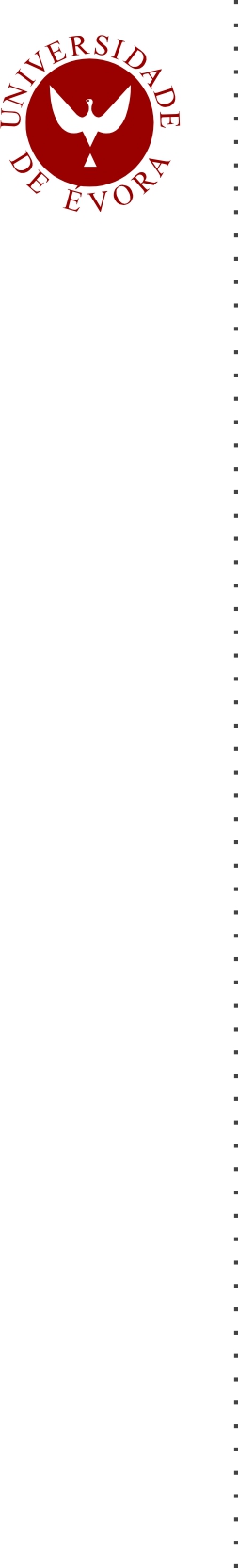   ESCOLA  DE CIÊNCIAS E TECNOLOGIA   DEPARTAMENTO DE MATEMÁTICA  Analysis and Numerical Simulations   of Oldroyd-B Fluids Flows  Khalifa Mohammad Helal  Orientação:   Prof. Dr. Marília da Conceição Valente de Oliveira  Pires  Master in Mathematics and Applications  Area of Specialization: Analysis   Dissertation  Évora, 2013